AGE: 18-22 25-30 31-39 40-50 50-60 60+     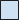 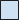 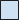 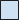 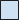 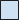 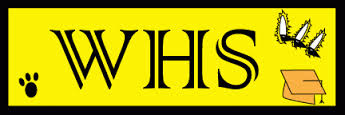 Ethnicity: Hispanic, Latino or Spanish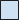     Black or African American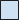                 Caucasian 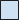     Asian-Japanese, Chinese, Vietnamese, Korean, Indian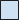     Native Hawaiian or Pacific Islander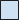      Native American or Alaskan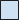 Ballot Measure #________   YES    NO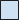 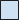 Ballot Measure #_________ YES     NO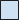 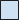 Ballot Measure #_________YES      NO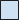 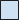 Which proposition is most important to you?_______________________Which political party are you associated with?  RepublicanDemocrat  GREEN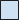 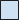 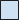  IndependentPeace and Freedom Libertarian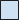 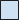 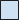 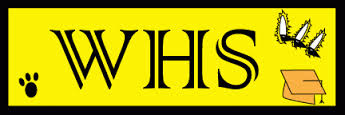 AGE: 18-22 25-30 31-39 40-50 50-60 60+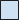 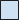 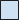 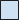 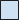 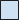 Ethnicity: Hispanic, Latino or Spanish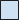     Black or African American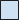                 Caucasian 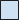     Asian- Japanese, Chinese, Vietnamese, Korean, Indian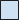     Native Hawaiian or Pacific Islander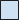      Native American or Alaskan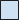 Ballot Measure #________   YES    NO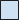 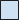 Ballot Measure #_________ YES     NO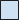 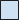 Ballot Measure #_________YES      NO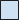 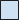 Which proposition is most important to you?  __________Which political party are you associated with?  RepublicanDemocrat  GREEN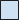 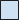 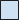  IndependentPeace and Freedom Libertarian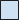 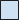 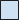 